
Media Contacts:
Andy Newhall
(610) 251.1672
andy.newhall@Turn5.comTop 5 EcoBoost Mods | “The Haul” Video  AmericanTrucks Reviews Upgrades for 2015+ F150 OwnersMedia Kit: https://www.dropbox.com/sh/qk8vkzlm37556t6/AACDm9ZkDh2NANOS6i6Z26rLa?dl=0PAOLI, Pa. (November 3rd, 2020) – E-commerce aftermarket parts retailer, AmericanTrucks (AT) releases another episode of “The Haul” YouTube video series. AT host, Justin Dugan offers up his picks for the top 5, 2015+ F150 EcoBoost upgrades. The video shows each part installed on a 2016 3.5L EcoBoost XLT, however, all the parts are available for 2.7L EcoBoost owners as well.Justin’s first choice is a JLT 3.0 catch can or oil separator. This affordable upgrade is recommended for its simplicity, ease of installation, and build quality. Next on the list, is a Rousch cold air intake with over 100, 5-start reviews on AT’s website. With 25% less restriction over the factory intake, more power, improved fuel economy, and good looks, it’s easy to see why an intake is a smart beginner mod. Upgrading the stock intercooler to a larger option will keep it from dropping off dramatically in warm situations. The Mishimoto performance intercooler shown in the video does not require a tune. It is carb certified and comes with a lifetime warranty. Under the truck, Justin recommends switching out the factory exhaust for one with a little more presence. Justin saves “the most potent modification on the list” for last, recommending a custom tune and handheld tuning device by Lund. Highlights include extra horsepower, torque, improved drivability, and a killer throttle response. AT’s new video breaks down 5 popular mods for F150 EcoBoost owners 2015 and newer. The video allows truck owners to get a taste of what each part has to offer in a format that’s easy to digest. AT plans to continue “The Haul” video series and invites truck-owners to subscribe to their YouTube channel to be notified of new episodes once they are released.View it here:  https://www.americantrucks.com/thehaul-f150-october-2020.html ________________________________________________________________________________________________________About AmericanTrucksAmericanTrucks is regarded as one of the best, most reliable online aftermarket retailers providing parts and accessories for F150, F250, Ranger, Silverado, Sierra, and RAM. Catering to the needs and demands of late-model truck owners and enthusiasts, AmericanTrucks provides the best parts with support from genuine truck experts. Located just outside of Philadelphia, AmericanTrucks is dedicated to offering the truck community with the highest quality of parts and customer service. Please visit https://www.americantrucks.com for more information. 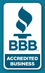 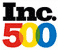 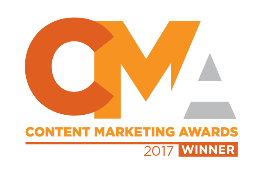 